Name:__________________________________________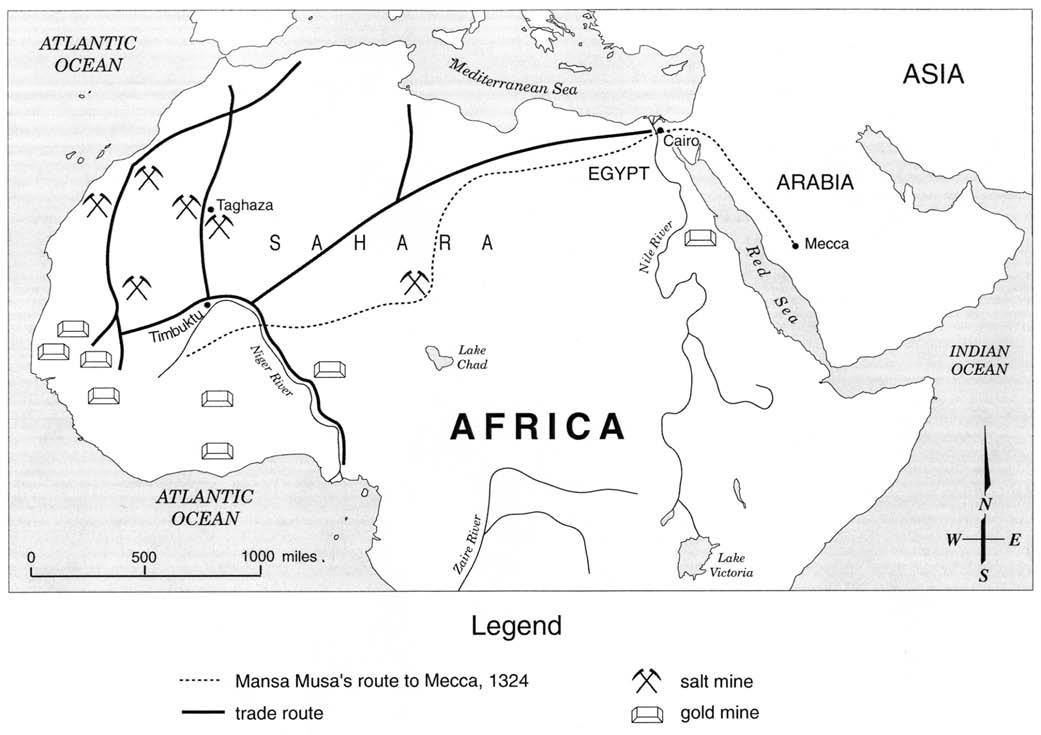 1 Which statement about the trip taken by Emperor Mansa Musa is accurate?The trip extended beyond North African trade routes.Mansa Musa used the Mediterranean Sea to reach Mecca.The route primarily followed major rivers.Mansa Musa traveled to Fez on his way to Mecca.2 Which conclusion about trade is best supported by the information on this map?Timbuktu was a center of trade in West Africa.The Sahara Desert prevented trade.Cairo and Mecca were trading partners.West African gold and salt were traded along the Zaire River.3.  How did the use of camels affect trade?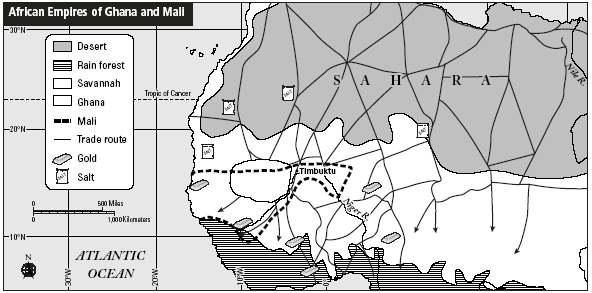 Trans-Saharan Trade• Salt was mined in theSahara Desert and tradedfor gold from the south,as well as crops andenslaved laborers fromthe flat, grassy plains ofthe savannah region.• Around the fourthcentury, camels began tobe used in trade caravans.They could travel longdistances without water,making the journeyseasier.Ghana (800–1076)• Ghana was located wheresalt from the north metthe gold and enslavedAfricans from the south.Ghana controlled thegold-salt trade.• Ghana’s king taxed tradeand demanded tribute, orpayment, from nearbytribes.• Ghana conquered moreterritories. Large tradingcities sprang up, and thekingdom grew wealthy.Mali (1235–1400s)• New sources of gold werefound farther east. As aresult, the trade routesmoved closer to Mali.• Under the ruler Sundiata,Mali took control of thegold-salt trade. Mali grewwealthy and powerful. Itexpanded to includeGhana’s former territory.• Mali’s city of Timbuktu,at the crossroads of thedesert and savannah,became a center for tradeand learning.4. Why was Ghana able to control the gold-salt trade?A It had a strong army that could overpower traders.B It took the land that Mali once had.C It owned all of the gold and salt mines.D It was located at the meeting point for gold and salt traders.5. What was one result of the shift in trade routes?A Ghana grew stronger.B Gold’s value declined.C Trans-Saharan trade decreased.D Mali gained control of the gold salt trade.